SPONSORSHIP OPPORTUNITIES for 2017-18 PROGRAM YEARSPE-GCS “Insert Group Name” Study Group (or Committee)Mission and ObjectivesThe Society of Petroleum Engineers (SPE) is one of the largest individual member societies with more than 164,000 members in 143 countries. It’s Gulf Coast Section (SPE-GCS) has about 15,000 members in the 29 county area surrounding Houston.The objectives of the SPE-GCS “Insert Group Name” Study Group (or Committee) “Insert group’s mission statement.”Benefits of sponsorshipSponsoring the SPE-GCS “Insert Group Name” Study Group’s (or Committee’s) activities will bring increased visibility to your organization as a Leader among the oil & gas community and goodwill from stakeholders. Sponsorship opportunities include advertising your company logo on the SPE-GCS “Insert Group Name” Study Group’s (or Committee’s) website and SPE-GCS Connect monthly newsletter, posting banners and promotional materials at group events, hosting meeting lunches and door prizes, and promote the group’s activities in general... all at an affordable cost. Our events are only possible thanks to the kind financial support from companies like yours; and I would like to thank you in advance for your participation and support. For more information about the SPE-GCS “Insert Group Name” Study Group (or Committee) and our upcoming events, please visit our SPE-GCS website at:https://www.spegcs.org/study-groups/safety-environment/.  (Update hyperlink with your SPE-GCS website page)In addition to improving visibility among the professionals in the oil and gas industry, event sponsors are also entitled to the following benefits.Where does the sponsorship money go?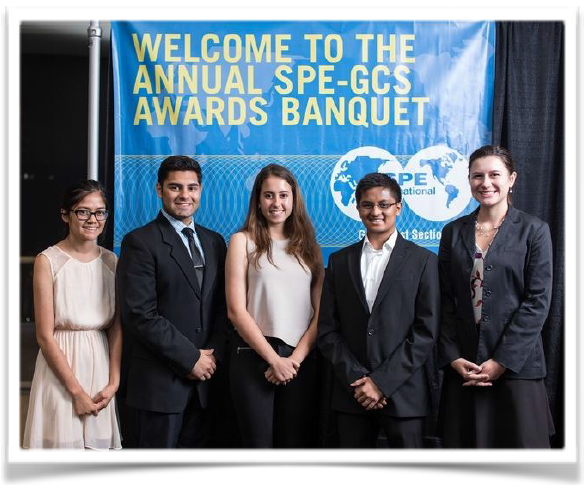 The funds donated to SPE-GCS, a non‐profit organization, are used to sponsor high performing students in the Gulf Coast region during their college years. The funds aim to encourage and increase interest in the petroleum industry among graduating seniors and retain students currently enrolled in petroleum related academic disciplines. The funds also support programs in area primary and secondary schools to encourage students to develop their abilities in “STEM” - Science, Technology, Engineering and Mathematics. Benefit / Sponsorship LevelPlatinumSpecial Annual Event$6,000GoldSpecial Annual Event$4,000SilverSpecial Annual 
Event$2,000BronzeLuncheon / NetworkingEvent$500Logo on SPE-GCS event webpageLogo on SPE-GCS Connect Newsletter Event ListingAdvertisement in Program Book for EventFull PageHalf PageLogo for all sponsorsLogo for all sponsorsLogo on Sponsorship Banner/Poster during EventLogo on Pre-Event Slide ShowComplimentary Registration to Event321Exclusive Recognition During Monthly Luncheon / Networking  Events3 events2 events1 eventPromotional items with Sponsor’s Logo for EventProvided by SponsorProvided by SponsorSpecial Company Flyer for Program Book for EventProvided by Sponsor